Computer Graphics Homework 5		0.724174.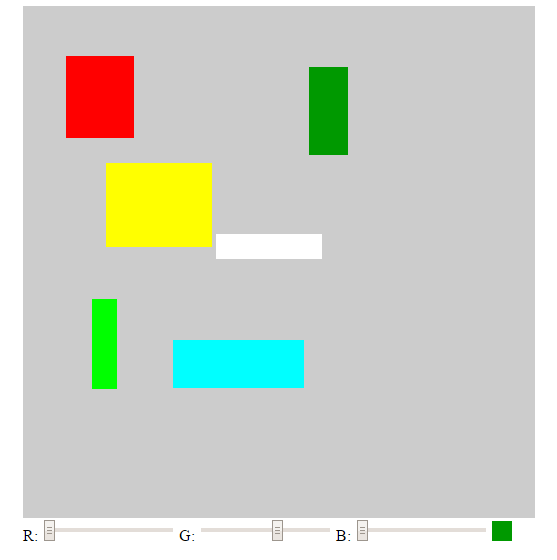 